PERNYATAAN KEASLIAN TULISANSaya yang bertanda tangan di bawah ini :Nama		: Muhammad Abdal MufassirinNIM		: 2020.21.1592Program Studi	: Diploma III KeperawatanInstitusi	: Sekolah Tinggi Ilmu Kesehatan Garuda Putih JambiMenyatakan dengan sebenarnya bahwa Karya Tulis Ilmiah yang saya tulis ini adalah benar-benar merupakan hasil karya sendiri dan bukan merupakan pengambilan tulisan atau pikiran orang lain yang saya akui sebagai hasil tulisan atau pikiran saya sendiri.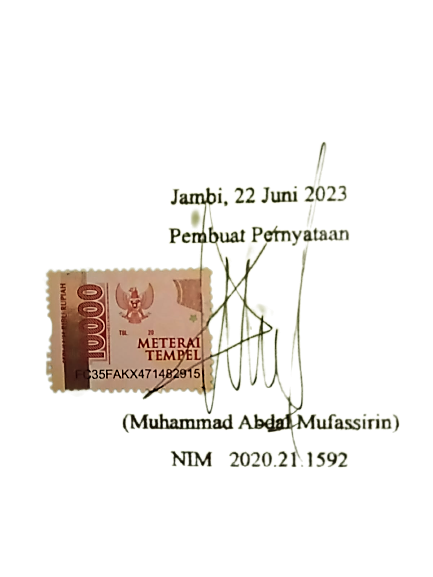 Apabila dikemudian hari terbukti atau dapat dibuktikan Karya Tulis Ilmiah ini hasil jiplakan, maka saya bersedia menerima sanksi atas perbuatan tersebut.